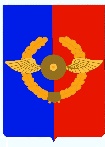 Российская ФедерацияИркутская областьУсольское районное муниципальное образованиеА Д М И Н И С Т Р А Ц И ЯСреднинского городского поселенияУсольского муниципального районаИркутской областиП О С Т А Н О В Л Е Н И Е От 16.02.2022 г.                                                                                          № 11р.п. СреднийОб утверждении формы проверочного листа (списка контрольных вопросов), применяемого при осуществлении муниципального жилищного контроля на территории Среднинского городского поселения Усольского муниципального района Иркутской областиВ соответствии с Федеральным законом от 31.07.2020 года № 248-ФЗ «О государственном контроле (надзоре) и муниципальном контроле в Российской Федерации», Постановлением Правительства Российской Федерации от 27.10.2021 года № 1844 «Об утверждении требований к разработке, содержанию, общественному обсуждению проектов форм проверочных листов, утверждению, применению, актуализации форм проверочных листов, а также случаев обязательного применения проверочных листов», решением Думы городского поселения Среднинского муниципального образования от 25.11.2021 года № 162 «Об утверждении Положения о муниципальном жилищном контроле на территории городского поселения Среднинского муниципального образования»,  руководствуясь Уставом Среднинского муниципального образования, администрация Среднинского городского поселения Усольского муниципального района Иркутской областиП О С Т А Н О В Л Я Е Т:1. Утвердить форму проверочного листа (списка контрольных вопросов), применяемого при осуществлении муниципального жилищного контроля на территории Среднинского городского поселения Усольского муниципального района Иркутской области.2. Опубликовать настоящее постановление в газете «Информационный бюллетень Среднинского муниципального образования» и разместить в сетевом издании «Официальный сайт городского поселения Среднинского муниципального образования» в информационно-телекоммуникационной сети Интернет (http:srednyadm.ru).3. Настоящее постановление вступает в силу с 01 марта  2022 года.Глава Среднинского городского поселения Усольского муниципального района                                                                М.А. СемёноваИСПОЛНИТЕЛЬ:Старший инспектор по муниципальному хозяйству:           _________________ Н.А. Мурсаеваподготовившего проекттелефон: 89025760245В дело: ___________СОГЛАСОВАНО:Главный специалист по юридическим вопросами нотариальным действиям:             _________________ Л.С. ЦубиковаЗаместитель главы                    _________________ М.М. МельниковаРАССЫЛКА:1 экз. – в Прокуратуру;2 экз. – на сайт;3 экз. – в регистр;4 экз. – в печать;5 экз. – в дело.Электронная версия правового акта и приложения(й) к нему соответствует бумажному носителю.УТВЕРЖДЕНОпостановлением администрации Среднинского городского поселения  Усольского муниципального района Иркутской области от «16»февраля 2022 года № 11ФОРМАпроверочного листа (списка контрольных вопросов), применяемого при осуществлении муниципального жилищного контроля на территории Среднинского городского поселения Усольского муниципального района Иркутской области1. Наименование вида контроля: муниципальный жилищный контроль.2. Наименование органа муниципального контроля: Администрация Среднинского городского поселения Усольского муниципального района Иркутской области.3. Проверочный лист утвержден постановлением администрации Среднинского городского поселения Усольского муниципального района Иркутской области от ______________ № _______.4. Дата заполнения проверочного листа:_____________________________________5. Объект муниципального контроля, в отношении которого проводится контрольное (надзорное) мероприятие:___________________________________________________________________________________________________________________________________6. Фамилия, имя и отчество (при наличии) гражданина или индивидуального предпринимателя, его идентификационный номер налогоплательщика и (или) основной государственный регистрационный номер индивидуального предпринимателя, адрес регистрации гражданина или индивидуального предпринимателя, наименование юридического лица, его идентификационный номер налогоплательщика и (или) основной государственный регистрационный номер, адрес юридического лица (его филиалов, представительств, обособленных структурных подразделений), являющихся контролируемыми лицами:__________________________________________________________________________________________________________________________________________________________  _____________________________________________________________________________7. Место (места) проведения контрольного (надзорного) мероприятия с заполнением проверочного листа_____________________________________________________________8. Реквизиты решения контрольного органа о проведении контрольного (надзорного) мероприятия, подписанного уполномоченным лицом контрольного (надзорного) органа от _____________ № _________.9. Учетный номер контрольного (надзорного) мероприятия_____________________10. Должность, фамилия и инициалы должностного лица контрольного (надзорного) органа, в должностные обязанности которого в соответствии с положением о виде контроля, должностным регламентом или должностной инструкцией входит осуществление полномочий по виду контроля, в том числе проведение контрольных (надзорных) мероприятий, проводящего контрольное (надзорное) мероприятие и заполняющего проверочный лист (далее – инспектор) ______________________________________________________________________________________________________.11. Список контрольных вопросов, отражающих содержание обязательных требований, ответы на которые свидетельствуют о соблюдении или несоблюдении контролируемым лицом обязательных требований.*  Примечание: Количество вопросов, отражающих содержание обязательных требований, исследуемых при проведении плановой проверки, определяются исходя из конструктивных особенностей дома.  Пояснения и дополнения по вопросам, содержащимся в перечне:__________________________________________________________________________ _________________________________________________________________________________________________________________________________________________________________________________________________________________________________________________________________________________________________________________________________________________________________________________________________Подписи лица (лиц), проводящего (проводящих) проверку:Должность    ____________________________________                   /Ф.И.О.Должность    ____________________________________                   /Ф.И.О.С проверочным листом ознакомлен(а):___________________________________________________________________________(фамилия, имя, отчество (в случае, если имеется), должность руководителя,иного должностного лица или уполномоченного представителя юридическоголица, индивидуального предпринимателя, его уполномоченного представителя)"__" ____________________ 20__ г.       _________________________________________                                                                                          (подпись)                                                                                                                                                     Отметка об отказе ознакомления с проверочным листом:_____________________________________________________________________________(фамилия, имя, отчество (в случае, если имеется), уполномоченногодолжностного лица (лиц), проводящего проверку)"__" ____________________ 20__ г.       _________________________________________                                                                                          (подпись)                                                                                                                                                     Копию проверочного листа получил(а):___________________________________________________________________________(фамилия, имя, отчество (в случае, если имеется), должность руководителя,иного должностного лица или уполномоченного представителя юридическоголица, индивидуального предпринимателя, его уполномоченного представителя)"__" ____________________ 20__ г.       _________________________________________                                                                                          (подпись)                                                                                                                                                     Отметка об отказе получения проверочного листа:___________________________________________________________________________(фамилия, имя, отчество (в случае, если имеется), уполномоченногодолжностного лица (лиц), проводящего проверку)"__" ____________________ 20__ г.       _________________________________________                                                                                          (подпись)                                                                                                                                                     QR-код,предусмотренный постановлением Правительства РФ от 16.04.2021 № 604 «Об утверждении Правил формирования и ведения единого реестра контрольных (надзорных) мероприятий и о внесении изменений в постановление Правительства Российской Федерации от 28 апреля 2015 г. № 415» № п/пКонтрольные вопросыСоотнесенные со списком контрольных вопросов реквизиты нормативных правовых актов с указанием структурных единиц этих актовОтветы на вопросыОтветы на вопросыОтветы на вопросыОтветы на вопросы № п/пКонтрольные вопросыСоотнесенные со списком контрольных вопросов реквизиты нормативных правовых актов с указанием структурных единиц этих актовДаНетнеприменимопримечание  (заполняется в случае заполнения графы "неприменимо")12345671Соблюдаются ли требования по содержанию фундаментов многоквартирного дома (далее – МКД)?Пункты 4.1.1 – 4.1.15 Правил и норм технической эксплуатации жилищного фонда, утвержденных постановлением Госстроя РФ от 27.09.2003 
№ 170, (далее - Правила и нормы); пункт 1 Минимального Перечня услуг и работ, необходимых для обеспечения надлежащего содержания общего имущества в многоквартирном доме, утвержденный постановлением Правительства Российской Федерации от 03.04.2013 № 290 (далее – Минимальный перечень)2Соблюдаются ли требования по содержанию подвальных помещений МКД?Пункты 3.4.1 - 3.4.8, 4.1.15 Правил и норм;пункт 2 Минимального перечня3Соблюдаются ли требования по содержанию фасадов МКД?Пункты 4.2.3 - 4.2.3.17 Правил и норм;пункт 9 Минимального перечня4Соблюдаются ли обязательные требования по содержанию перекрытий МКД?Пункты 4.3.1 - 4.3.7 Правил и норм;пункт 4, 6 Минимального перечня5Соблюдаются ли обязательные требования по техническому обслуживанию крыш и водоотводящих устройств МКД?Пункты 4.6.1.1 - 4.6.4.10 Правил и норм;пункт 7 Минимального перечня6Соблюдаются ли обязательные требования по содержанию лестниц и элементов лестниц, входных крылец и дверей, лестничных клеток МКД?Пункты 3.2.1 - 3.2.18, 4.8.1- 4.8.15 Правил и норм;пункты 8, 12, 13, 23 Минимального перечня7Соблюдаются ли обязательные требования по содержанию системы отопления МКД?Пункты 5.1.1 - 5.2.30 Правил и норм;пункты 17, 19 Минимального перечня8Соблюдаются ли обязательные требования по содержанию систем водоснабжения и водоотведения МКД?Пункты 5.3.1 – 5.3.15, 5.8.1 - 5.8.6 Правил и норм; пункты 17, 18 Минимального перечня9Соблюдаются ли обязательные требования по содержанию внутридомового электрооборудования в МКД?Пункты 3.2.18, 5.6.1 - 5.6.2, 5.6.6, 5.6.12 Правил и норм;пункт 20 Минимального перечня10Соблюдаются ли обязательные требования по содержанию вентиляции в МКД?Пункты 5.7.1-5.7.11 Правил и норм;пункт 15 Минимального перечня11Имеется ли в наличии заключенный договор со специализированной организацией на техническое обслуживание, ремонт внутридомового газового оборудования МКД  и на аварийно-диспетчерское обеспечение?Пункты 2.6.5, 2.6.6, 2.7.3, 3.2.17, 3.5.7, 5.5.1 – 5.5.13 Правил и норм;пункты 16, 21 Минимального перечня;пункт 8 Правил оказания услуг;Правила пользования газом в части обеспечения безопасности при использовании и содержании внутридомового и внутриквартирного газового оборудования при предоставлении коммунальной услуги по газоснабжению, утвержденные постановлением Правительства Российской Федерации от 14.05.2013 № 41012Наличие актов осмотров технического состояния конструкций и инженерного оборудования, относящегося к общему имуществу МКД (осеннего, весеннего, внеочередного, планового, общего и частичного осмотра)Пункты 2.1.1 – 2.1.5 Правил и норм;пункты 13, 13(1), 14 Правил содержания общего имущества в многоквартирном доме (далее – Правила содержания), утвержденных постановлением Правительства Российской Федерации от 13.08.2006 № 491;пункт 27 Минимального перечня;подпункт г) пункта 6 Правил оказания услуг13Наличие плана (перечень работ) по текущему ремонту общего имущества МКД на текущий годПункты 2.1.5, 2.3.1-2.3.8 Правил и норм14Соблюдаются ли обязательные требования по подготовке МКД к сезонной эксплуатации?Пункт 2.6 - 2.6.13 Правил и норм; подпункт в (1)) пункта 24 Правил содержания 15Наличие паспорта (ов) готовности МКД к эксплуатации в зимний периодПункт 2.6 - 2.6.13 Правил и норм; подпункт в (1)) пункта 24 Правил содержания16Соблюдаются ли правила уборки придомовой территории МКД (в летний, зимний периоды)?Пункт 3.6.1 - 3.6.27 Правил и норм;пункты 24, 25 Минимального перечня17Проводятся ли работы по оказанию услуг по проведению дератизации и дезинсекции помещений, входящих в состав общего имущества в МКД?ч. 1 - 1.2; 2.1 – 2.2 ст.161 ЖК РФ; пункт 23 Минимального перечня № 290; подпункт «д» пункта 4 Правил № 41618Выполняются ли работы по ремонту подъездов с периодичностью, установленной законодательством?ч. 1 – 1.2; 2.1 – 2.2 ст. 161 ЖК РФ; подпункт «а», «з» пункта11 Правил № 491; пункт 11 Минимального перечня № 290;подпункт «д» пункта 4 Правил № 416 пункта 2.3.4. Правил и норм технической эксплуатации жилищного фонда № 170 от 27.09.2003г.19Проводятся ли работы по оказанию услуг по сухой и влажной уборке тамбуров, лестничных площадок и маршей?ч. 1- 1.2; 2. –2.2 ст. 161 ЖК РФ; подпункт «з» п. 11 Правил № 491;пункт 23 Минимального перечня № 290;подпункт. «д» пункта 4 Правил № 416